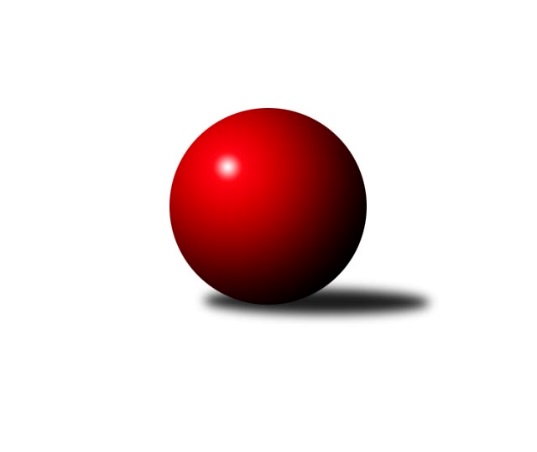 Č.1Ročník 2023/2024	17.9.2023Nejlepšího výkonu v tomto kole: 2777 dosáhlo družstvo: TJ Sokol Chotoviny BJihočeský KP1 2023/2024Výsledky 1. kolaSouhrnný přehled výsledků:TJ Nová Ves u Č. B. A 	- TJ Centropen Dačice E	2:6	2470:2473	5.0:7.0	15.9.TJ Kunžak A	- TJ Centropen Dačice D	1:7	2648:2743	4.0:8.0	15.9.TJ Spartak Soběslav A	- TJ Dynamo Č. Budějovice A	4:4	2346:2317	6.5:5.5	15.9.TJ Loko Č. Budějovice B	- TJ Sokol Písek A	7:1	2560:2524	6.0:6.0	15.9.TJ Sokol Nové Hrady A	- Kuželky Borovany A	5:3	2638:2596	6.0:6.0	15.9.KK Hilton Sez. Ústí B	- TJ Sokol Chotoviny B		dohrávka		26.9.Tabulka družstev:	1.	TJ Centropen Dačice D	1	1	0	0	7.0 : 1.0 	8.0 : 4.0 	 2743	2	2.	TJ Loko Č. Budějovice B	1	1	0	0	7.0 : 1.0 	6.0 : 6.0 	 2560	2	3.	TJ Centropen Dačice E	1	1	0	0	6.0 : 2.0 	7.0 : 5.0 	 2473	2	4.	TJ Sokol Nové Hrady A	1	1	0	0	5.0 : 3.0 	6.0 : 6.0 	 2638	2	5.	TJ Spartak Soběslav A	1	0	1	0	4.0 : 4.0 	6.5 : 5.5 	 2346	1	6.	TJ Dynamo Č. Budějovice A	1	0	1	0	4.0 : 4.0 	5.5 : 6.5 	 2317	1	7.	TJ Sokol Chotoviny B	0	0	0	0	0.0 : 0.0 	0.0 : 0.0 	 0	0	8.	KK Hilton Sez. Ústí B	0	0	0	0	0.0 : 0.0 	0.0 : 0.0 	 0	0	9.	Kuželky Borovany A	1	0	0	1	3.0 : 5.0 	6.0 : 6.0 	 2596	0	10.	TJ Nová Ves u Č. B. A	1	0	0	1	2.0 : 6.0 	5.0 : 7.0 	 2470	0	11.	TJ Sokol Písek A	1	0	0	1	1.0 : 7.0 	6.0 : 6.0 	 2524	0	12.	TJ Kunžak A	1	0	0	1	1.0 : 7.0 	4.0 : 8.0 	 2648	0Podrobné výsledky kola:	 TJ Nová Ves u Č. B. A 	2470	2:6	2473	TJ Centropen Dačice E	Jan Tesař	 	 230 	 190 		420 	 1:1 	 427 	 	200 	 227		Vít Beranovský	Pavol Jesenič	 	 174 	 193 		367 	 0:2 	 398 	 	187 	 211		Daniel Kovář	Jiří Pokorný	 	 193 	 198 		391 	 0:2 	 411 	 	201 	 210		Zuzana Klivanová	Libor Doubek	 	 211 	 202 		413 	 0:2 	 436 	 	226 	 210		Jiří Malínek	Ilona Hanáková	 	 226 	 209 		435 	 2:0 	 424 	 	223 	 201		Miroslav Kolář	Martin Vašíček	 	 234 	 210 		444 	 2:0 	 377 	 	209 	 168		Jakub Hron *1rozhodčí: Jan Tesařstřídání: *1 od 51. hodu Lukáš PřikrylNejlepší výkon utkání: 444 - Martin Vašíček	 TJ Kunžak A	2648	1:7	2743	TJ Centropen Dačice D	Jiří Brát	 	 209 	 199 		408 	 0:2 	 421 	 	212 	 209		David Mihal	Radek Hrůza	 	 214 	 224 		438 	 1:1 	 442 	 	220 	 222		Matyáš Doležal	Dana Kopečná	 	 231 	 215 		446 	 0:2 	 478 	 	240 	 238		Vítězslav Stuchlík	Pavel Jirků	 	 226 	 245 		471 	 2:0 	 448 	 	207 	 241		Karel Fabeš	Lukáš Brtník	 	 226 	 218 		444 	 1:1 	 458 	 	214 	 244		Miroslav Jedlička	Michal Horák	 	 208 	 233 		441 	 0:2 	 496 	 	255 	 241		Jan Kubešrozhodčí: Lukáš BrtníkNejlepší výkon utkání: 496 - Jan Kubeš	 TJ Spartak Soběslav A	2346	4:4	2317	TJ Dynamo Č. Budějovice A	Jaroslav Chalaš	 	 180 	 181 		361 	 1:1 	 367 	 	203 	 164		Patrik Postl	Alena Dudová	 	 197 	 188 		385 	 0:2 	 422 	 	231 	 191		Jakub Kožich	Luboš Přibyl	 	 205 	 189 		394 	 1:1 	 400 	 	177 	 223		Lukáš Chmel	Vlastimil Šlajs	 	 181 	 198 		379 	 0.5:1.5 	 386 	 	188 	 198		Vít Ondřich	Jindřich Kopic	 	 190 	 201 		391 	 2:0 	 386 	 	188 	 198		Jiří Květoň	Jan Štefan	 	 216 	 220 		436 	 2:0 	 356 	 	177 	 179		Vít Šebestíkrozhodčí: Alena DudováNejlepší výkon utkání: 436 - Jan Štefan	 TJ Loko Č. Budějovice B	2560	7:1	2524	TJ Sokol Písek A	Karel Vlášek	 	 207 	 216 		423 	 1:1 	 408 	 	209 	 199		Tomáš Brückler	Zdeňka Štruplová	 	 205 	 200 		405 	 0:2 	 468 	 	240 	 228		Alexandra Králová	Miroslava Vondrušová	 	 209 	 233 		442 	 1:1 	 411 	 	212 	 199		Drahomíra Nedomová	Jiří Douda	 	 213 	 201 		414 	 1:1 	 404 	 	190 	 214		Kateřina Maršálková	Veronika Kulová	 	 216 	 205 		421 	 1:1 	 417 	 	189 	 228		Marie Lukešová	Milada Šafránková	 	 226 	 229 		455 	 2:0 	 416 	 	205 	 211		Petr Kolaříkrozhodčí: Jiří BláhaNejlepší výkon utkání: 468 - Alexandra Králová	 TJ Sokol Nové Hrady A	2638	5:3	2596	Kuželky Borovany A	Jiří Konárek	 	 225 	 246 		471 	 2:0 	 394 	 	199 	 195		Martin Soukup	Vojtěch Kříha	 	 221 	 216 		437 	 1:1 	 451 	 	215 	 236		Vojtěch Frdlík	Milena Šebestová	 	 216 	 230 		446 	 2:0 	 433 	 	212 	 221		Jiří Malovaný	Jiří Jelínek *1	 	 215 	 188 		403 	 0:2 	 428 	 	222 	 206		Jitka Šimková	Milan Bedri	 	 196 	 247 		443 	 0:2 	 458 	 	208 	 250		Karel Jirkal	Stanislava Hladká	 	 228 	 210 		438 	 1:1 	 432 	 	215 	 217		Václav Ondokrozhodčí: Stanislav Sladkýstřídání: *1 od 50. hodu Petr HamerníkNejlepší výkon utkání: 471 - Jiří KonárekPořadí jednotlivců:	jméno hráče	družstvo	celkem	plné	dorážka	chyby	poměr kuž.	Maximum	1.	Jan Kubeš 	TJ Centropen Dačice D	496.00	320.0	176.0	2.0	1/1	(496)	2.	Vítězslav Stuchlík 	TJ Centropen Dačice D	478.00	298.0	180.0	5.0	1/1	(478)	3.	Jiří Konárek 	TJ Sokol Nové Hrady A	471.00	316.0	155.0	4.0	1/1	(471)	4.	Pavel Jirků 	TJ Kunžak A	471.00	319.0	152.0	2.0	1/1	(471)	5.	Alexandra Králová 	TJ Sokol Písek A	468.00	310.0	158.0	6.0	1/1	(468)	6.	Karel Jirkal 	Kuželky Borovany A	458.00	290.0	168.0	3.0	1/1	(458)	7.	Miroslav Jedlička 	TJ Centropen Dačice D	458.00	307.0	151.0	6.0	1/1	(458)	8.	Milada Šafránková 	TJ Loko Č. Budějovice B	455.00	305.0	150.0	1.0	1/1	(455)	9.	Vojtěch Frdlík 	Kuželky Borovany A	451.00	283.0	168.0	6.0	1/1	(451)	10.	Karel Fabeš 	TJ Centropen Dačice D	448.00	307.0	141.0	6.0	1/1	(448)	11.	Milena Šebestová 	TJ Sokol Nové Hrady A	446.00	304.0	142.0	3.0	1/1	(446)	12.	Dana Kopečná 	TJ Kunžak A	446.00	320.0	126.0	5.0	1/1	(446)	13.	Martin Vašíček 	TJ Nová Ves u Č. B. A 	444.00	302.0	142.0	8.0	1/1	(444)	14.	Lukáš Brtník 	TJ Kunžak A	444.00	304.0	140.0	6.0	1/1	(444)	15.	Milan Bedri 	TJ Sokol Nové Hrady A	443.00	284.0	159.0	6.0	1/1	(443)	16.	Matyáš Doležal 	TJ Centropen Dačice D	442.00	301.0	141.0	6.0	1/1	(442)	17.	Miroslava Vondrušová 	TJ Loko Č. Budějovice B	442.00	309.0	133.0	8.0	1/1	(442)	18.	Michal Horák 	TJ Kunžak A	441.00	308.0	133.0	9.0	1/1	(441)	19.	Stanislava Hladká 	TJ Sokol Nové Hrady A	438.00	300.0	138.0	5.0	1/1	(438)	20.	Radek Hrůza 	TJ Kunžak A	438.00	324.0	114.0	10.0	1/1	(438)	21.	Vojtěch Kříha 	TJ Sokol Nové Hrady A	437.00	295.0	142.0	4.0	1/1	(437)	22.	Jan Štefan 	TJ Spartak Soběslav A	436.00	295.0	141.0	1.0	1/1	(436)	23.	Jiří Malínek 	TJ Centropen Dačice E	436.00	302.0	134.0	4.0	1/1	(436)	24.	Ilona Hanáková 	TJ Nová Ves u Č. B. A 	435.00	301.0	134.0	10.0	1/1	(435)	25.	Jiří Malovaný 	Kuželky Borovany A	433.00	291.0	142.0	5.0	1/1	(433)	26.	Václav Ondok 	Kuželky Borovany A	432.00	304.0	128.0	6.0	1/1	(432)	27.	Jitka Šimková 	Kuželky Borovany A	428.00	305.0	123.0	8.0	1/1	(428)	28.	Vít Beranovský 	TJ Centropen Dačice E	427.00	296.0	131.0	5.0	1/1	(427)	29.	Miroslav Kolář 	TJ Centropen Dačice E	424.00	291.0	133.0	8.0	1/1	(424)	30.	Karel Vlášek 	TJ Loko Č. Budějovice B	423.00	288.0	135.0	6.0	1/1	(423)	31.	Jakub Kožich 	TJ Dynamo Č. Budějovice A	422.00	289.0	133.0	4.0	1/1	(422)	32.	Veronika Kulová 	TJ Loko Č. Budějovice B	421.00	290.0	131.0	9.0	1/1	(421)	33.	David Mihal 	TJ Centropen Dačice D	421.00	291.0	130.0	7.0	1/1	(421)	34.	Jan Tesař 	TJ Nová Ves u Č. B. A 	420.00	294.0	126.0	7.0	1/1	(420)	35.	Marie Lukešová 	TJ Sokol Písek A	417.00	282.0	135.0	6.0	1/1	(417)	36.	Petr Kolařík 	TJ Sokol Písek A	416.00	308.0	108.0	9.0	1/1	(416)	37.	Jiří Douda 	TJ Loko Č. Budějovice B	414.00	307.0	107.0	8.0	1/1	(414)	38.	Libor Doubek 	TJ Nová Ves u Č. B. A 	413.00	286.0	127.0	2.0	1/1	(413)	39.	Drahomíra Nedomová 	TJ Sokol Písek A	411.00	269.0	142.0	11.0	1/1	(411)	40.	Zuzana Klivanová 	TJ Centropen Dačice E	411.00	307.0	104.0	16.0	1/1	(411)	41.	Tomáš Brückler 	TJ Sokol Písek A	408.00	295.0	113.0	10.0	1/1	(408)	42.	Jiří Brát 	TJ Kunžak A	408.00	316.0	92.0	14.0	1/1	(408)	43.	Zdeňka Štruplová 	TJ Loko Č. Budějovice B	405.00	281.0	124.0	9.0	1/1	(405)	44.	Kateřina Maršálková 	TJ Sokol Písek A	404.00	282.0	122.0	10.0	1/1	(404)	45.	Lukáš Chmel 	TJ Dynamo Č. Budějovice A	400.00	267.0	133.0	7.0	1/1	(400)	46.	Daniel Kovář 	TJ Centropen Dačice E	398.00	273.0	125.0	5.0	1/1	(398)	47.	Martin Soukup 	Kuželky Borovany A	394.00	261.0	133.0	8.0	1/1	(394)	48.	Luboš Přibyl 	TJ Spartak Soběslav A	394.00	274.0	120.0	6.0	1/1	(394)	49.	Jindřich Kopic 	TJ Spartak Soběslav A	391.00	269.0	122.0	7.0	1/1	(391)	50.	Jiří Pokorný 	TJ Nová Ves u Č. B. A 	391.00	285.0	106.0	6.0	1/1	(391)	51.	Vít Ondřich 	TJ Dynamo Č. Budějovice A	386.00	265.0	121.0	6.0	1/1	(386)	52.	Jiří Květoň 	TJ Dynamo Č. Budějovice A	386.00	289.0	97.0	14.0	1/1	(386)	53.	Alena Dudová 	TJ Spartak Soběslav A	385.00	269.0	116.0	5.0	1/1	(385)	54.	Vlastimil Šlajs 	TJ Spartak Soběslav A	379.00	274.0	105.0	10.0	1/1	(379)	55.	Patrik Postl 	TJ Dynamo Č. Budějovice A	367.00	260.0	107.0	8.0	1/1	(367)	56.	Pavol Jesenič 	TJ Nová Ves u Č. B. A 	367.00	282.0	85.0	10.0	1/1	(367)	57.	Jaroslav Chalaš 	TJ Spartak Soběslav A	361.00	266.0	95.0	10.0	1/1	(361)	58.	Vít Šebestík 	TJ Dynamo Č. Budějovice A	356.00	241.0	115.0	5.0	1/1	(356)Sportovně technické informace:Starty náhradníků:registrační číslo	jméno a příjmení 	datum startu 	družstvo	číslo startu16731	Jiří Malovaný	15.09.2023	Kuželky Borovany A	1x21813	Jitka Šimková	15.09.2023	Kuželky Borovany A	1x17337	Tomáš Brückler	15.09.2023	TJ Sokol Písek A	1x10070	Marie Lukešová	15.09.2023	TJ Sokol Písek A	1x22257	Vojtěch Kříha	15.09.2023	TJ Sokol Nové Hrady A	1x23657	Petr Hamerník	15.09.2023	TJ Sokol Nové Hrady A	1x1531	Milena Šebestová	15.09.2023	TJ Sokol Nové Hrady A	1x5878	Karel Vlášek	15.09.2023	TJ Loko Č. Budějovice B	1x6397	Jiří Malínek	15.09.2023	TJ Centropen Dačice E	1x
Hráči dopsaní na soupisku:registrační číslo	jméno a příjmení 	datum startu 	družstvo	22168	Libor Doubek	15.09.2023	TJ Nová Ves u Č. B. A 	18134	Jakub Kožich	15.09.2023	TJ Dynamo Č. Budějovice A	Program dalšího kola:2. kolo22.9.2023	pá	17:00	Kuželky Borovany A - TJ Spartak Soběslav A	22.9.2023	pá	17:30	TJ Nová Ves u Č. B. A  - TJ Kunžak A	22.9.2023	pá	17:30	TJ Centropen Dačice E - TJ Dynamo Č. Budějovice A	22.9.2023	pá	18:00	TJ Loko Č. Budějovice B - TJ Sokol Chotoviny B	22.9.2023	pá	19:00	TJ Sokol Nové Hrady A - TJ Sokol Písek A	22.9.2023	pá	20:15	TJ Centropen Dačice D - KK Hilton Sez. Ústí B	Nejlepší šestka kola - absolutněNejlepší šestka kola - absolutněNejlepší šestka kola - absolutněNejlepší šestka kola - absolutněNejlepší šestka kola - dle průměru kuželenNejlepší šestka kola - dle průměru kuželenNejlepší šestka kola - dle průměru kuželenNejlepší šestka kola - dle průměru kuželenNejlepší šestka kola - dle průměru kuželenPočetJménoNázev týmuVýkonPočetJménoNázev týmuPrůměr (%)Výkon1xMiloš FilipChotoviny B4971xJan ŠtefanSoběslav 112.774361xJan KubešDačice4961xJan KubešDačice112.164961xVítězslav StuchlíkDačice4781xMiloš FilipChotoviny B111.234971xJiří MáraSez. Ústí B4781xAlexandra KrálováPísek 109.314681xLenka KřemenováChotoviny B4761xJakub KožichDyn. Č.B. A109.154221xPavel JirkůKunžak A4711xJiří KonárekNové Hrady A108.54471